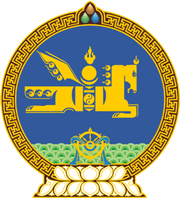 МОНГОЛ УЛСЫН ХУУЛЬ2017 оны 05 сарын 18 өдөр                                                                  Төрийн ордон, Улаанбаатар хотИРГЭНИЙ ХЭРЭГ ШҮҮХЭД ХЯНАН ШИЙДВЭРЛЭХ ТУХАЙ ХУУЛЬД ӨӨРЧЛӨЛТ ОРУУЛАХ ТУХАЙ1 дүгээр зүйл.Иргэний хэрэг шүүхэд хянан шийдвэрлэх тухай хуулийн 183 дугаар зүйлийн 183.1 дэх хэсэг, 184 дүгээр зүйлийн 184.1, 184.2, 184.3 дахь хэсгийн “улсын байцаагчийн” гэсний өмнөх  “захиргааны шийтгэвэр,” гэснийг тус тус хассугай. 2 дугаар зүйл.Энэ хуулийг Зөрчил шалган шийдвэрлэх тухай хууль хүчин төгөлдөр болсон өдрөөс эхлэн дагаж мөрдөнө.	МОНГОЛ УЛСЫН 		ИХ ХУРЛЫН ДЭД ДАРГА					Ц.НЯМДОРЖ